РАСПИСАНИЕ РАБОТЫ ОБЪЕДИНЕНИЙ ПО ИНТЕРЕСАММБОУ Средняя общеобразовательная школа №30»в 2023-2024 учебном году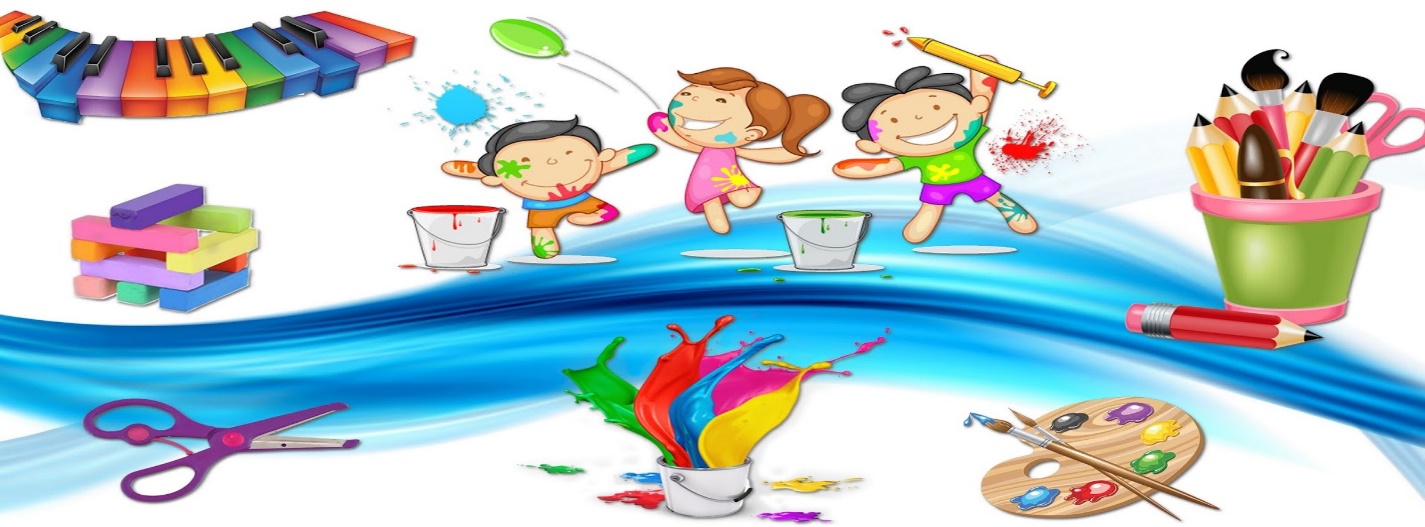 СОГЛАСОВАНОПредседатель профсоюзного комитетаМБОУ «СОШ №30»_______________________ С.И. Еськова«02» сентября 2023 г.УТВЕРЖДАЮДиректор МБОУ «СОШ №30» ________________ И.А. Фефелова                                                    Приказ от «02» сентября 2023 г. №                                                                                         № п/пНазвание и форма  детского объединенияФИО педагогаВремя и место проведенияВремя и место проведенияВремя и место проведенияВремя и место проведенияВремя и место проведенияВремя и место проведения№ п/пНазвание и форма  детского объединенияФИО педагогаПонедельникВторникСредаЧетвергПятницаСуббота1Кружок «Умелые ручки»Касаткин А.Г.12.25-13.00Мастерская12.25-13.00Мастерская12.25-13.00Мастерская12.25-13.00Мастерская12.25-13.00Мастерская2Кружок « Звонкая капель»Прокопьева Л.О.13.05-13.4514.00-14.45Актовый зал13.05-13.4514.00-14.45Актовый зал3Кружок « Звонкая капель»Удоденко Т.И.14.00-14.4014.55-15.35Актовый зал14.00-14.4014.55-15.35Актовый зал4Кружок «Петрушка»Труфанова Л.А.14.00-14.40Каб.30614.00-14.40Каб.3065Кружок «Студия 30»Смирнов И.В.16.00-16.4016.55-17.35Каб.21010.00-10-4010.55-11.3511.50-12.30Каб.2106Кружок «Академия юных дизайнеров»Дукач Д.В.12.25-13.05Каб.10312.25-13.05Каб.10312.25-13.05Каб.10312.25-13.05Каб.1037Кружок « Английский для детей»Груздова И.И.13.15-13.55Каб.31912.25-13.05Каб.3198Кружок « Английский для детей»Лобачева О.А.12.25-13.05Каб.31913.15-13.55Каб.3199Кружок « Английский для детей»Бадалян А.Р.12.25-13.05Каб.10912.25-13.05Каб.10910Кружок « Английский для детей»Петренко О.С.14.05-14.5Каб.10913.15-13.55Каб.21911Кружок « Английский для детей»Бочарова М.А.14.00-14.35Каб.10311.30-12.05Каб.10312Кружок « Английский для детей»Кушнарева В.С.11.30-12.05Каб.31012.25-13.00Каб.31013Кружок « Английский для детей»Панкратова Е.С.11.30-12.05Каб.10911.30-12.05Каб.32214Кружок « Английский для детей»Егорова К.А.11.30-12.05Каб.30911.30-12.05Каб.30915Кружок « Английский для детей»Адамова С.Н.1 группа12.25-13.05Каб.1121 группа12.25-13.05Каб.11215Кружок « Английский для детей»Адамова С.Н.2 группа12.25-13.05Каб.1122 группа12.25-13.05Каб.11216Кружок  « Юные Патриоты»Плакуненко П.В.15.00-15.4515.55-16.4016.50-17.25Спортивный зал15.00-15.4515.55-16.40Спортивный зал17Кружок  « Юные Патриоты»Богданов Д.А.14.55-15.35Спортивный зал14.55-15.35Спортивный зал18Кружок « Юные инспекторы дорожного движения»Сдержикова Е.А.14.00-14.45Каб.31813.10-13.55Каб.31813.10-13.55Каб.31814.00-14.45Каб.31812.20-13.05Каб.31819Кружок « Эколята-защитники природы»Гусева С.Н.13.15-13.5514.00-14.40Каб.30120Кружок «Юные музееведы»Богородицкая Т.И.12.20-13.00Каб.322,Школьный музей12.20-13.00Каб.322,Школьный музей21Кружок «Мир творчества»Робцева Л.Н.10.00-10.35Каб.32010.00-10.35Каб.32010.00-10.35Каб.32010.00-10.35Каб.32022Кружок «Мир творчества»Салатова Е.В.13.40-14.00Каб.32013.40-14.00Каб.32023Кружок «Мир творчества»Усанова Е.А.13.40-14.10Каб.32013.40-14.10Каб.32024Кружок «Мир творчества»Тузова А.А.13.40-14.00Каб.32013.40-14.00Каб.32013.40-14.00Каб.32013.40-14.00Каб.32025Кружок «Мир творчества»Долженкова Е.Л.09.00-09.35Каб.32009.00-09.35Каб.32009.00-09.35Каб.32009.00-09.35Каб.32026Кружок «Мир творчества»Павленко Ю.Е.10.00-10.35Каб.32010.00-10.35Каб.32010.00-10.35Каб.32010.00-10.35Каб.320